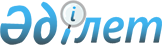 Об оказании социальной помощи отдельным категориям граждан
					
			Утративший силу
			
			
		
					Решение маслихата города Павлодара Павлодарской области от 13 июня 2013 года N 156/20. Зарегистрировано Департаментом юстиции Павлодарской области 03 июля 2013 года N 3559. Отменено решением маслихата города Павлодара Павлодарской области от 12 декабря 2013 года N 205/28      Сноска. Отменено решением маслихата города Павлодара Павлодарской области от 12.12.2013 N 205/28.

      В соответствии с подпунктом 4) пункта 1 статьи 56 Бюджетного Кодекса Республики Казахстан, со статьей 20 Закона Республики Казахстан "О льготах и социальной защите участников, инвалидов Великой отечественной войны и лиц, приравненных к ним" от 28 апреля 1995 года, Законом Республики Казахстан "О социальной защите инвалидов в Республике Казахстан" от 13 апреля 2005 года, со стандартом государственной услуги "Назначение и выплата социальной помощи отдельным категориям нуждающихся граждан по решениям местных представительных органов" утвержденного постановлением Правительства Республики Казахстан от 7 апреля 2011 года N 394, Павлодарский городской маслихат РЕШИЛ:



      1. Социальная помощь предоставляется следующим категориям граждан:

      1) единовременная социальная помощь на погребение в размере 15 (пятнадцать) месячных расчетных показателей, независимо от дохода и состава семьи (кроме получателей пенсий и государственных социальных пособий) при обращении лица в течение 6 (шесть) месяцев со дня смерти следующих категорий граждан:

      работавших на момент смерти;

      безработных, состоявших на учете в государственном учреждении "Отдел занятости и социальных программ города Павлодара" (далее – Отдел) на момент смерти;

      умерших в период прохождения стационарного лечения;

      не работавших предпенсионного возраста: мужчин с 58 лет, женщин с 53 лет, независимо от регистрации в Отделе;

      не работавших участников боевых действий в Афганистане, ликвидации последствий на Чернобыльской атомной электростанции (далее – ЧАЭС), независимо от возраста и регистрации в Отделе;

      умерших вследствие онкологического, туберкулезного заболевания, синдрома приобретенного иммунодефицита;

      умерших военнослужащих срочной службы;

      детей в возрасте до 18 лет, учащихся среднеспециальных учебных заведений и студентов очной формы обучения;

      не работавших женщин, имевших детей до 7 лет;

      2) ежегодная социальная помощь одиноко проживающим пенсионерам и инвалидам с доходом, не превышающим минимальный размер пенсии, в размере 2 (два) месячных расчетных показателей;

      ежегодная социальная помощь одиноко проживающим лицам или семейным парам из числа безработных предпенсионного возраста со среднедушевым доходом ниже прожиточного минимума: мужчинам с 58 лет, женщинам с 53 лет, в размере 3 (три) месячных расчетных показателей;

      ежегодная социальная помощь для оздоровления пенсионеров по возрасту в санаториях в размере 49000 (сорок девять тысяч) тенге;

      3) ежегодная социальная помощь семьям со среднедушевым доходом, не превышающим минимальный размер пенсии, состоящим из:

      пенсионеров, пенсионеров и (или) инвалидов, в размере 3 (три) месячных расчетных показателей;

      пенсионеров и (или) инвалидов в состав семьи которых входят: безработные лица, состоящие на учете в Отделе в качестве безработного, неработающие лица, состоящие на учете в противотуберкулезном, онкологическом, наркологическом диспансерах, в размере 4 (четыре) месячных расчетных показателей;

      единовременная социальная помощь лицам со среднедушевым доходом, не превышающим минимальный размер пенсии, перенесшим срочную или плановую хирургическую операцию, обратившимся в течение одного месяца со дня выписки, в размере 15000 (пятнадцать тысяч) тенге;

      4) единовременная социальная помощь беременным женщинам, со среднедушевым доходом семьи заявителя ниже размера прожиточного минимума, состоящим на учете по беременности (до 12 недель) в размере 6 (шесть) месячных расчетных показателей;

      единовременная социальная помощь женщинам, родившим тройню и более детей в размере 150000 (сто пятьдесят тысяч) тенге;

      5) единовременная социальная помощь, без учета дохода и состава семьи лицам, оставшимся без средств к существованию вследствие пожара, стихийного бедствия, несчастного случая, чрезвычайной ситуации (по заключению Государственного Учреждения "Департамент по чрезвычайным ситуациям Павлодарской области Министерства по чрезвычайным ситуациям Республики Казахстан"), в размере 30 (тридцать) месячных расчетных показателей (независимо от ранее полученной социальной помощи). При частичном повреждении предметов домашнего обихода, вещей квартиры и хозяйственных построек, размер помощи составляет 12 (двенадцать) месячных расчетных показателей;

      6) ежегодная социальная помощь без учета дохода и состава семьи:

      лицам, страдающим синдромом приобретенного иммунодефицита, ВИЧ-инфицированным, страдающим туберкулезом, получающим амбулаторное лечение (без нарушений режима лечения), онкологическими заболеваниями, получающим активное специальное лечение с далеко зашедшими формами злокачественных новообразований (3, 4 стадии и IV клиническая группа независимо от стадии заболевания); с заболеваниями кроветворной и лимфатической системы (лейкемия, лимфопролиферативные заболевания); с наличием каловых, мочевых и дыхательных свищей; детям до 18 лет независимо от диагноза заболевания в размере 15000 (пятнадцать тысяч) тенге;

      страдающим туберкулезом, на проезд на амбулаторное лечение в размере 10000 (десять тысяч) тенге;

      семьям, имеющим детей, состоящих на учете как туберкулезные больные в первой группе диспансерного учета в лечебно-профилактических учреждениях города, в размере 10000 (десять тысяч) тенге;

      7) ежеквартальная социальная помощь спортсменам – инвалидам, имеющим звание мастера спорта, в размере 5 (пять) месячных расчетных показателей. Имеющим звание кандидата в мастера спорта 3 (три) месячных расчетных показателя;

      8) ежегодная социальная помощь к празднованию 9 Мая:

      труженикам тыла, награжденным медалью "За самоотверженный труд и безупречную воинскую службу в годы Великой Отечественной войны", награжденным орденами, медалями СССР "За оборону Ленинграда", "За оборону Москвы", "За оборону Сталинграда"; гражданам, награжденным медалью "За оборону Ленинграда" или знаком "Житель блокадного Ленинграда"; бывшим несовершеннолетним узникам концлагерей, гетто и других мест принудительного содержания, созданных фашистами и их союзниками; родителям и не вступившим в повторный брак вдовам воинов (погибших, умерших, пропавших без вести) в годы Великой Отечественной войны (далее – ВОВ); не вступившим в повторный брак женам (мужьям) умерших инвалидов ВОВ и приравненных к ним инвалидов, а также женам (мужьям) умерших участников ВОВ, партизан, подпольщиков; гражданам, награжденным медалью "За оборону Ленинграда"; военнослужащим и лицам вольнонаемного состава, принимавшим участие в боевых действиях на фронтах; партизанам, участникам подполья, военнослужащим вольнонаемного состава в период ВОВ; лицам, награжденным медалью "За Победу над Германией", "За победу над Японией", имеющим удостоверение к этим медалям; гражданам, проработавшим не менее 6 месяцев в период с 22 июня 1941 года по 9 мая 1945 года в размере 5000 (пять тысяч) тенге;

      инвалидам и участникам ВОВ, независимо от полученной в текущем году социальной помощи в размере 75000 (семьдесят пять тысяч) тенге;

      инвалидам и участникам ВОВ, на подарочные наборы стоимостью не более 5000 (пять тысяч) тенге;

      9) ежегодная социальная помощь ко Дню защитника Отечества: инвалидам и участникам боевых действий в Афганистане, ликвидации последствий аварии на ЧАЭС в размере 5 (пять) месячных расчетных показателей;

      родителям воинов, погибших в Афганистане, в размере 10000 (десять тысяч) тенге;

      10) ежеквартальная социальная помощь участникам боевых действий в Афганистане, участникам ликвидации аварии на ЧАЭС на оздоровление в размере 2 (два) месячных расчетных показателей;

      11) ежемесячная социальная помощь инвалидам и участникам ВОВ для приобретения лекарств в размере 1 (один) месячного расчетного показателя;

      единовременная социальная помощь инвалидам и участникам ВОВ, согласно акта обследования:

      на приобретение и установку отопительных котлов по месту жительства в частном секторе, в размере 100000 (сто тысяч) тенге;

      на ремонт жилья, по фактическим затратам, но не более 850 000 (восемьсот пятьдесят тысяч) тенге;

      единовременная социальная помощь на ежегодную подписку на периодические печатные издания:

      инвалидам и участникам ВОВ;

      лицам, принимавшим участие в период ведения боевых действий в Афганистане;

      лицам, принимавшим участие в ликвидации последствий катастрофы на ЧАЭС;

      не вступившим в повторный брак вдовам воинов, погибших в годы ВОВ;

      гражданам, награжденным медалью "За оборону Ленинграда" и знаком "Житель блокадного Ленинграда";

      бывшим несовершеннолетним узникам концлагерей;

      12) ежегодная социальная помощь к Международному дню пожилых людей и Дню инвалидов:

      гражданам, достигшим пенсионного возраста и получающим пособие либо пенсию в размере, не превышающем минимальный размер пенсии, независимо от полученной в текущем году социальной помощи, пенсионерам, достигшим в текущем году 80 лет и старше, независимо от полученной в текущем году социальной помощи в размере 2000 (две тысячи) тенге;

      пенсионерам, достигшим возраста 100 лет и более, независимо от полученной в текущем году социальной помощи в размере 5000 (пять тысяч) тенге;

      женщинам - инвалидам с несовершеннолетними детьми, а также полным семьям инвалидов с детьми до семилетнего возраста в размере 5 (пять) месячных расчетных показателей;

      инвалидам 1, 2 группы и детям-инвалидам до 16 лет независимо от полученной в текущем году ежегодной социальной помощи в размере 2000 (две тысячи) тенге;

      инвалидам 1 группы по зрению в размере 4 (четыре) месячных расчетных показателей;

      семьям с детьми – инвалидами до 18 лет, больными детским церебральным параличом, на социальную адаптацию и реабилитацию в размере 15000 (пятнадцать тысяч) тенге;

      спортсменам - инвалидам для подготовки к зональным, республиканским, международным соревнованиям в размере 10000 (десять тысяч) тенге;

      13) ежеквартальная социальная помощь лицам, ставшим инвалидами вследствие радиационных катастроф, испытания ядерного оружия, в размере 3 (три) месячных расчетных показателей;

      14) социальная помощь лицам, зарегистрированным в Отделе и направленным на профессиональную подготовку, переподготовку и повышение квалификации. Размер выплаты за один месяц (20 учебных дней) профессионального обучения составляет 5 (пять) месячных расчетных показателей на одного учащегося. Выплата производится согласно представленных учебными заведениями табелей фактической посещаемости занятий;

      15) в виде оказания социальной помощи для возмещения затрат по коммунальным услугам:

      ежемесячная социальная помощь участникам и инвалидам ВОВ в размере предъявленных к оплате сумм расходов на содержание жилья за предшествующий месяц.

      Выплата на приобретение газа, условного топлива (для домов с печным отоплением) производится по месту регистрации заявителя;

      ежеквартальная социальная помощь в размере общей суммы горячего и холодного водоснабжения, электроэнергии согласно социальных норм стандартов, применяемых при назначении жилищной помощи на одного человека за квартал, предшествующий кварталу назначения:

      военнослужащим, принимавшим участие в боевых действиях в Афганистане;

      лицам, принимавшим участие в ликвидации последствий катастрофы на ЧАЭС;

      не вступившим в повторный брак вдовам воинов, погибших в годы ВОВ, родителям воинов, погибших во время военных действий в Афганистане;

      гражданам, награжденным медалью "За оборону Ленинграда" и знаком "Житель блокадного Ленинграда";

      бывшим несовершеннолетним узникам концлагерей, гетто и других мест принудительного содержания, созданных фашистами и их союзниками в период второй мировой войны;

      ежеквартальная социальная помощь в размере 2 (два) месячных расчетных показателей:

      одиноко проживающим нетрудоспособным, престарелым гражданам и семейным парам (пенсионеры, пенсионер и инвалид 1, 2 группы, инвалиды 1, 2 группы), не имеющим трудоспособных детей в городе, являющимися владельцами или нанимателями одной единицы жилья. Выплата производится с месяца постановки на учет на основании акта обследования государственного учреждения "Центр социального обслуживания населения города Павлодара";

      пенсионерам по возрасту, получающим пенсию до минимального размера включительно;

      16) ежегодная социальная помощь на приобретение твердого топлива проживающим в частном секторе:

      одиноко проживающим пенсионерам и инвалидам либо семьям, состоящим из пенсионеров и (или) инвалидов;

      одиноко проживающим безработным предпенсионного возраста: мужчинам с 58 лет, женщинам с 53 лет, либо неработающим лицам, состоящим на учете в противотуберкулезном, онкологическом, наркологическом диспансерах, со среднедушевым доходом, не превышающим величину прожиточного минимума, установленного на момент обращения;

      семьям со среднедушевым доходом ниже размера продовольственной корзины, установленного на момент обращения;

      семьям, состоящим из пенсионеров, инвалидов и безработных лиц, состоящих на учете в качестве "безработного", в том числе предпенсионного возраста, либо неработающих лиц, состоящих на учете в противотуберкулезном, онкологическом, наркологическом диспансерах, со среднедушевым доходом, не превышающим величину прожиточного минимума, установленного на момент обращения. Размер выплаты составляет 6 (шесть) месячных расчетных показателей на 1 семью. Социальная помощь оказывается во 2 полугодии;

      17) единовременная социальная помощь на экскурсионную поездку в город Астана для 30 ветеранов города Павлодара в размере 24500 (двадцать четыре тысячи пятьсот) тенге на одного человека;

      18) ежегодная социальная помощь для оплаты 15 помощникам инвалидов на сопровождение в санаторий (проживание, питание) в размере 70000 (семьдесят тысяч) тенге на одного человека;

      19) социальная помощь выпускникам общеобразовательных школ из малообеспеченных семей и оставшимся без попечения родителей для оплаты обучения в высших учебных заведениях области. Социальная помощь оказывается в размере фактической стоимости обучения за учебный год в соответствующем учебном заведении;

      ежемесячная социальная помощь на проживание, питание и проезд к месту жительства студентам из малообеспеченных семей и оставшимся без попечения родителей, получающим социальную помощь для оплаты обучения в высших учебных заведениях области, в размере 15235 (пятнадцать тысяч двести тридцать пять) тенге на период учебы.



      2. Совокупный доход включает доходы всех лиц, учтенных в составе семьи, на основании представленных гражданами сведений о фактически полученных доходах в денежной или натуральной форме за квартал, предшествовавший кварталу обращения, кроме жилищной помощи, государственной адресной социальной помощи, государственного пособия семьям с детьми до 18 лет. Среднедушевой доход семьи исчисляется путем деления совокупного дохода, полученного в квартале, предшествовавшем кварталу обращения за социальными выплатами, на число членов семьи и на три месяца.



      3. Выплата социальной помощи осуществляется из бюджета города Павлодара путем перечисления денежных средств на текущий банковский счет получателя социальной помощи, через банки второго уровня или организации, имеющие лицензии Национального банка Республики Казахстан на соответствующие виды банковских операций.



      4. Определить перечень документов необходимых для назначения социальной помощи отдельным категориям граждан, согласно приложению к настоящему решению.



      5. Признать утратившими силу решения Павлодарского городского маслихата:

      N 64/10 от 14 сентября 2012 года "Об оказании социальной помощи отдельным категориям граждан" (зарегистрировано в Реестре государственной регистрации нормативных правовых актов за N 3233, опубликовано в газете "Версия" 15 октября 2012 года N 41, 22 октября 2012 года N 42 и в газете "Шаһар" 19 октября 2012 года N 39, 29 октября 2012 года N 40);

      N 115/14 от 21 января 2013 года "О внесении изменений в решение Павлодарского городского маслихата от 14 сентября 2012 года N 64/10 "Об оказании социальной помощи отдельным категориям граждан" (зарегистрировано в Реестре государственной регистрации нормативных правовых актов за N 3419, опубликовано в газете "Версия" 25 февраля 2013 года N 7 и в газете "Шаһар" 22 февраля 2013 года N 7).



      6. Контроль за реализацией настоящего решения возложить на постоянную комиссию городского маслихата по социальной политике.



      7. Настоящее решение вводится в действие по истечении 10 (десять) календарных дней после дня его первого официального опубликования.      Председатель сессии,

      секретарь городского маслихата                   М. Желнов

Приложение       

к решению Павлодарского

городского маслихата  

от 13 июня 2013 года  

N 156/20         

Перечень необходимых документов для назначения социальной

помощи отдельным категориям граждан

      1. Документы, необходимые для назначения социальной помощи:

      заявление лица, обратившегося за социальной помощью (далее – Заявитель);

      копия документа, удостоверяющего личность Заявителя;

      копия документа, подтверждающего открытие текущего счета Заявителя;

      документ, подтверждающий регистрацию заявителя на территории города Павлодара, либо справка с адресного стола;

      для Заявителя, являющегося законным представителем несовершеннолетнего ребенка, копия документа, подтверждающего указанный статус.



      2. Дополнительно, в зависимости от социальной помощи, Заявителями предоставляются следующие документы:

      1) для единовременной социальной помощи на погребение:

      справка о смерти из органов записи актов гражданского состояния;

      копия свидетельства о смерти;

      копия документа, подтверждающего регистрацию умершего на территории города Павлодара;

      2) для ежегодной социальной помощи одиноко проживающим пенсионерам и инвалидам с доходом, не превышающим минимальный размер пенсии:

      копия удостоверения получателя пенсий и пособий;

      для ежегодной социальной помощи одиноко проживающим лицам или семейным парам из числа безработных предпенсионного возраста со среднедушевым доходом ниже прожиточного минимума:

      справка о заработной плате;

      для ежегодной социальной помощи для оздоровления пенсионеров по возрасту в санаториях:

      копия удостоверения получателя пенсий и пособий;

      3) для ежегодной социальной помощи семьям со среднедушевым доходом, не превышающим минимальный размер пенсии, состоящим из пенсионеров, пенсионеров и (или) инвалидов; пенсионеров и (или) инвалидов в состав семьи которых входят безработные лица, состоящие на учете в Отделе в качестве безработного; неработающие лица, состоящие на учете в противотуберкулезном, онкологическом, наркологическом диспансерах, для единовременной социальной помощи лицам со среднедушевым доходом, не превышающим минимальный размер пенсии, перенесшим срочную или плановую хирургическую операцию, обратившимся в течение месяца со дня выписки:

      копия удостоверения получателя пенсий и пособий;

      справка из соответствующего медицинского учреждения;

      справка о заработной плате;

      справка из соответствующего медицинского учреждения, подтверждающая нахождение больного на лечении;

      4) для единовременной социальной помощи беременным женщинам, со среднедушевым доходом семьи заявителя ниже размера прожиточного минимума, состоящим на учете по беременности (до 12 недель); женщинам, родившим тройню и более детей в размере 150000 (сто пятьдесят тысяч) тенге:

      справка о заработной плате;

      справка из соответствующего медицинского учреждения;

      копия свидетельства о браке;

      копии свидетельств о рождении детей;

      5) для единовременной социальной помощи без учета дохода и состава семьи лицам, оставшимся без средств к существованию вследствие пожара, стихийного бедствия, несчастного случая, чрезвычайной ситуации:

      заключение Государственного Учреждения "Департамент по чрезвычайным ситуациям Павлодарской области Министерства по чрезвычайным ситуациям Республики Казахстан";

      6) для ежегодной социальной помощи без учета дохода и состава семьи, в размере 15000 (пятнадцать тысяч) тенге, лицам, страдающим синдромом приобретенного иммунодефицита, ВИЧ - инфицированным, страдающим туберкулезом, получающим лечение амбулаторно (без нарушений режима лечения), онкологическими заболеваниями, получающим активное специальное лечение с далеко зашедшими формами злокачественных новообразований (4 стадия и IV клиническая группа независимо от стадии заболевания); с заболеваниями кроветворной и лимфатической системы (лейкемия, лимфопролиферативные заболевания); с наличием каловых, мочевых и дыхательных свищей; детям до 18 лет независимо от диагноза заболевания на основании справки диспансера, заверенной главным врачом:

      справка из соответствующего медицинского учреждения, подтверждающая нахождение больного на лечении;

      для ежегодной социальной помощи без учета дохода и состава семьи лицам, страдающим туберкулезом, на проезд на амбулаторное лечение (после завершения лечения по спискам диспансера):

      справка из соответствующего медицинского учреждения, подтверждающая нахождение больного на лечении;

      для ежегодной социальной помощи без учета дохода и состава семьи, семьям имеющим детей, состоящих на учете как туберкулезные больные в первой группе диспансерного учета в лечебно-профилактических учреждениях:

      справка из соответствующего медицинского учреждения, подтверждающая нахождение больного на лечении;

      для ежегодной социальной помощи без учета дохода и состава семьи спортсменам – инвалидам для подготовки к зональным, республиканским, международным соревнованиям:

      копия удостоверения получателя пенсий и пособий;

      7) для ежемесячной социальной помощи спортсменам - инвалидам, имеющим звание мастера спорта:

      копия удостоверения получателя пенсий и пособий;

      8) для ежегодной социальной помощи к празднованию 9 Мая:

      копия удостоверения получателя пенсий и пособий;

      9) для ежегодной социальной помощи к Дню защитника Отечества:

      копия удостоверения получателя пенсий и пособий;

      для ежегодной социальной помощи к Дню вывода войск из Афганистана родителям воинов, погибших в Афганистане:

      копия удостоверения получателя пенсий и пособий;

      10) для ежеквартальной социальной помощи участникам боевых действий в Афганистане, участникам ликвидации аварии на ЧАЭС на оздоровление:

      копия удостоверения получателя пенсий и пособий;

      11) для ежемесячной социальной помощи инвалидам и участникам ВОВ для приобретения лекарств;

      для единовременной социальной материальной помощи инвалидам и участникам ВОВ на приобретение и установку отопительных котлов по месту жительства, на ремонт жилья, для ежегодной подписки на периодические печатные издания:

      копия удостоверения получателя пенсий и пособий;

      копия договора на выполнение работ, оказания услуг;

      копия акта выполненных работ;

      документ подтверждающий фактические затраты на подписку;

      12) для ежегодной социальной помощи к Международному дню пожилых людей и Дню инвалидов:

      копия удостоверения получателя пенсий и пособий;

      копия свидетельства о рождении ребенка;

      для ежегодной социальной помощи без учета дохода и состава семьи инвалидам 1 группы по зрению:

      копия удостоверения получателя пенсий и пособий;

      для ежегодной социальной помощи без учета дохода и состава семьи семьям с детьми – инвалидами до 18 лет, больными детским церебральным параличом, на социальную адаптацию и реабилитацию:

      копия удостоверения получателя пенсий и пособий;

      копия свидетельства о рождении ребенка;

      13) для ежеквартальной социальной помощи лицам, ставшим инвалидами вследствие радиационных катастроф, испытания ядерного оружия, для приобретения лекарств:

      копия удостоверения получателя пенсий и пособий;

      копия документа, подтверждающего инвалидность, с указанием причины инвалидности;

      14) для оказания ежемесячной и ежеквартальной социальной помощи (за исключением ежеквартальной социальной помощи в размере двух месячных расчетных показателей) для возмещения затрат по коммунальным услугам:

      копия удостоверения получателя пенсий и пособий;

      для оказания социальной помощи на приобретение газа, условного топлива:

      документ, подтверждающий приобретение газа, условного топлива;

      15) для ежегодной социальной помощи на приобретение твердого топлива проживающим в частном секторе:

      справка о заработной плате;

      копия документа, подтверждающего право собственности (пользования) на жилище;

      копия удостоверения получателя пенсий и пособий (для пенсионеров и инвалидов);

      16) для единовременной социальной помощи на экскурсионную поездку в город Астана для 30 ветеранов города Павлодара:

      копии проездных билетов сдаются в Отдел, после поездки в течение одного месяца;

      17) для ежегодной социальной помощи для оплаты 15 помощникам инвалидов на сопровождение в санаторий (проживание, питание):

      индивидуальная программа реабилитации инвалида;

      18) для социальной помощи выпускникам общеобразовательных школ из малообеспеченных семей и оставшимся без попечения родителей для оплаты обучения в высших учебных заведениях области:

      копия удостоверения личности;

      копии свидетельств о смерти родителей;

      копия решения о назначении опекунства (для оставшихся без попечения родителей);

      справки о заработной плате трудоспособных членов семьи (для малообеспеченных семей);

      документ, подтверждающий регистрацию заявителя на территории города Павлодара, либо справка с адресного стола;

      копия свидетельства об окончании школы;

      результаты Единого национального тестирования (ЕНТ).
					© 2012. РГП на ПХВ «Институт законодательства и правовой информации Республики Казахстан» Министерства юстиции Республики Казахстан
				